Instructions for Online Giving Note:  You must set up your MINISTRY ID before continuing with these Online Giving steps See “INSTRUCTIONS FOR SETTING UP MINISTRY ID FOR LOGIN” instructions.Example Family used for these instructions: Michael (Mike) Member - Primary Contact (Husband)Step 1:   Log into ShelbyNext for Bloomington Living Hope Lutheran Churchhttps://bloomingtonlivinghope.shelbynextchms.comStep 2:   Complete Login Screen You will use your  Ministry ID to log into ShelbyNext (Computer and Phone App)Always select <Login with MinistryID> 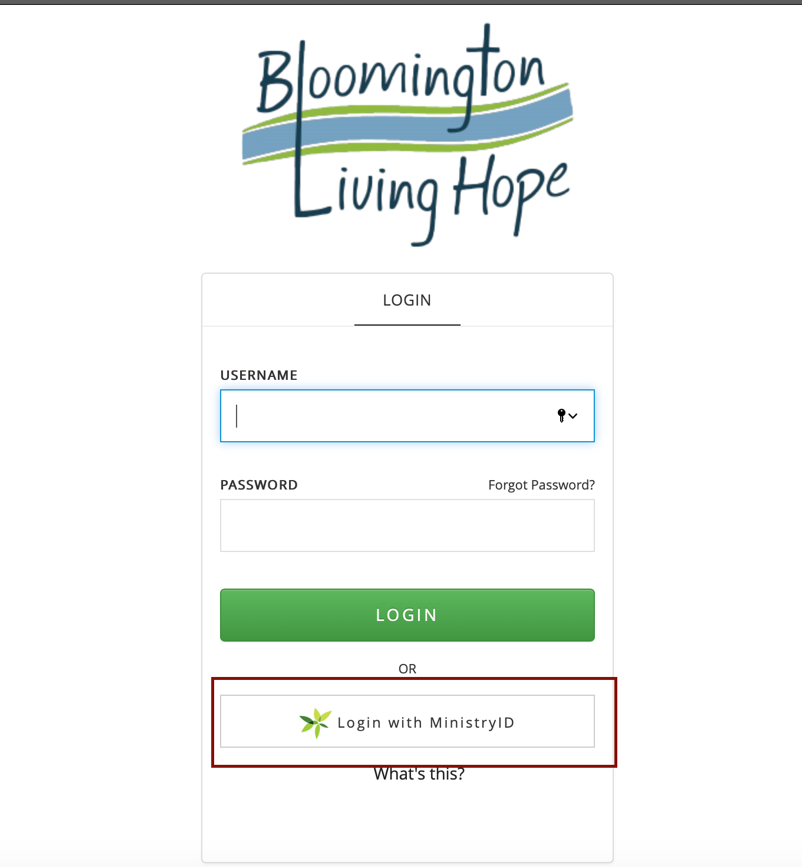 Step 3:   Complete MINISTRY ID Login Screen Use your Ministry ID (Email + Password) Select Login 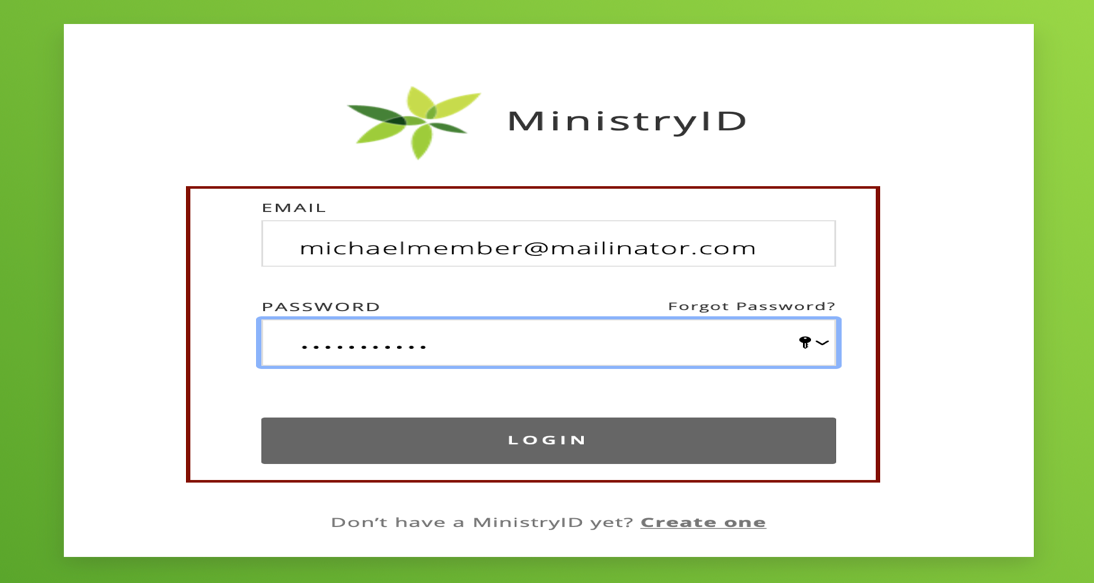 Step 4:   Click on the <$ Give Now> box You are now being directed to the Giving features of ShelbyNext 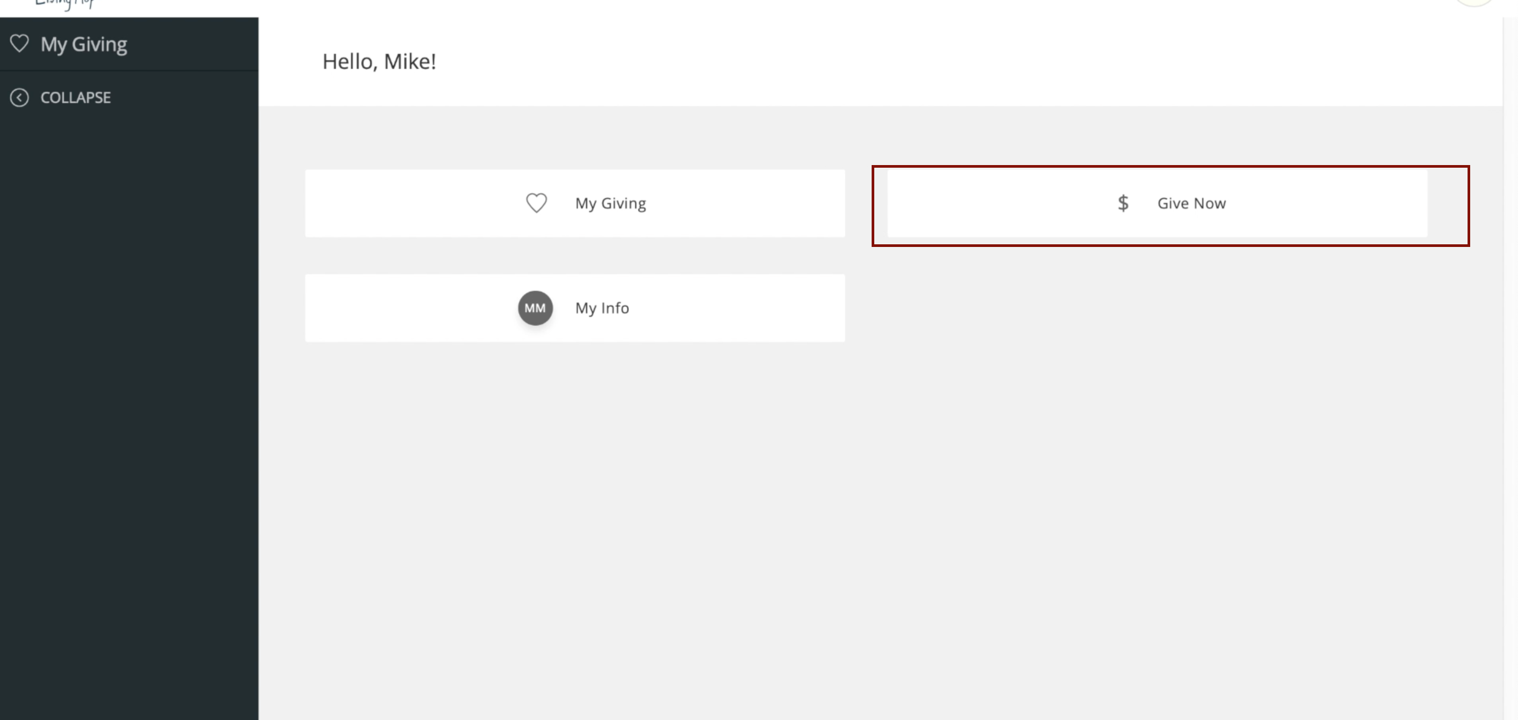 Step 5:  $   Give NowYou are now at the “Giving Page” This is the page where you can set up your information forOne Time Giving Recurring Giving Set up Credit Card or Bank Information IMPORTANT NOTE:  The steps below outline setting up a “RECURRING” Online Giving Amount.  If you are doing a one-time donation, follow the same steps except do not select <Make this Gift Recurring>.  All steps will be identical except you will not see a “Recurring Gift Details” section.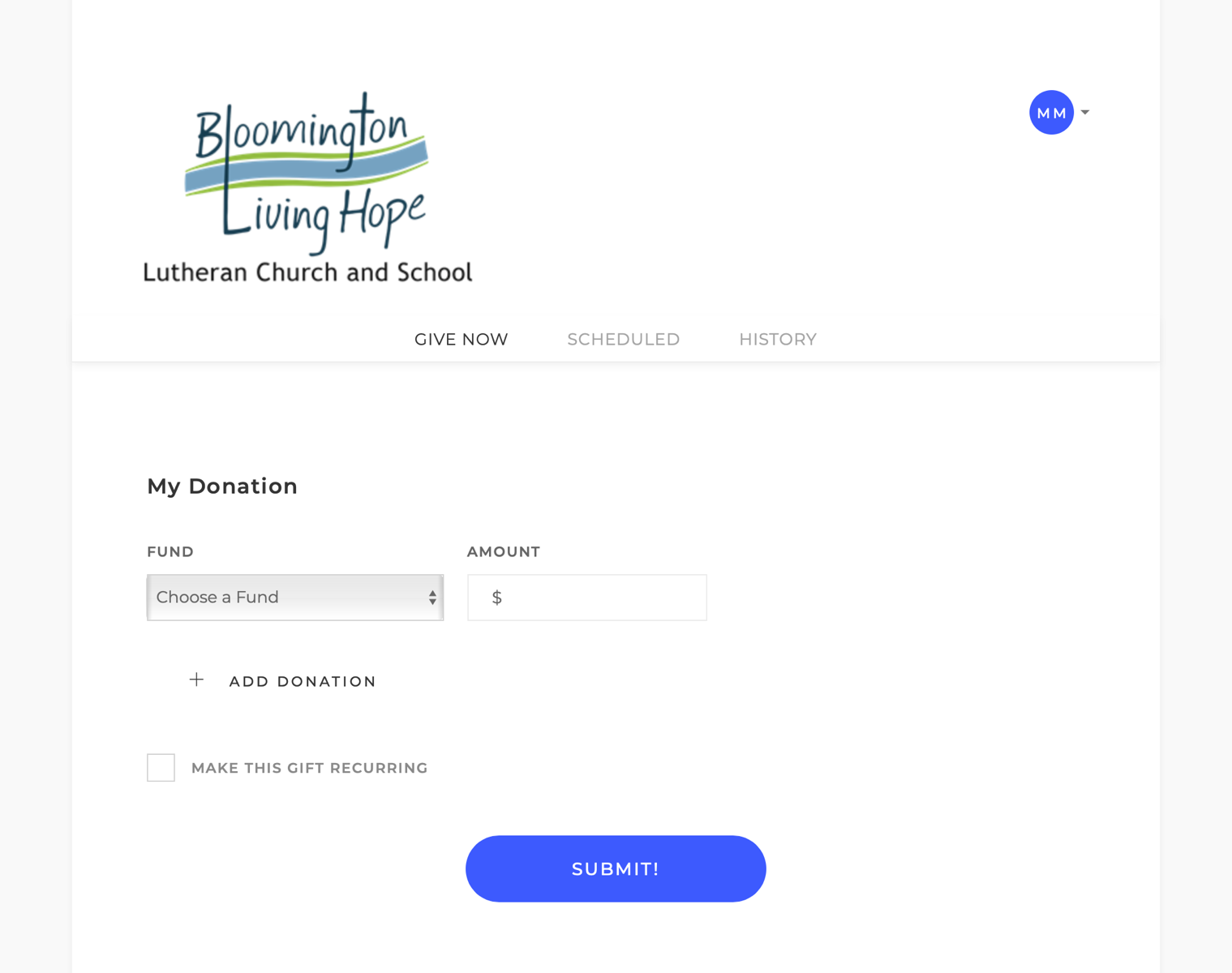 Step 6:  Recurring Giving:   RECURRING box (to get into Giving Setup).   Click the box next to “MAKE THIS GIFT RECURRING”Recurring setup screen appears for you to complete 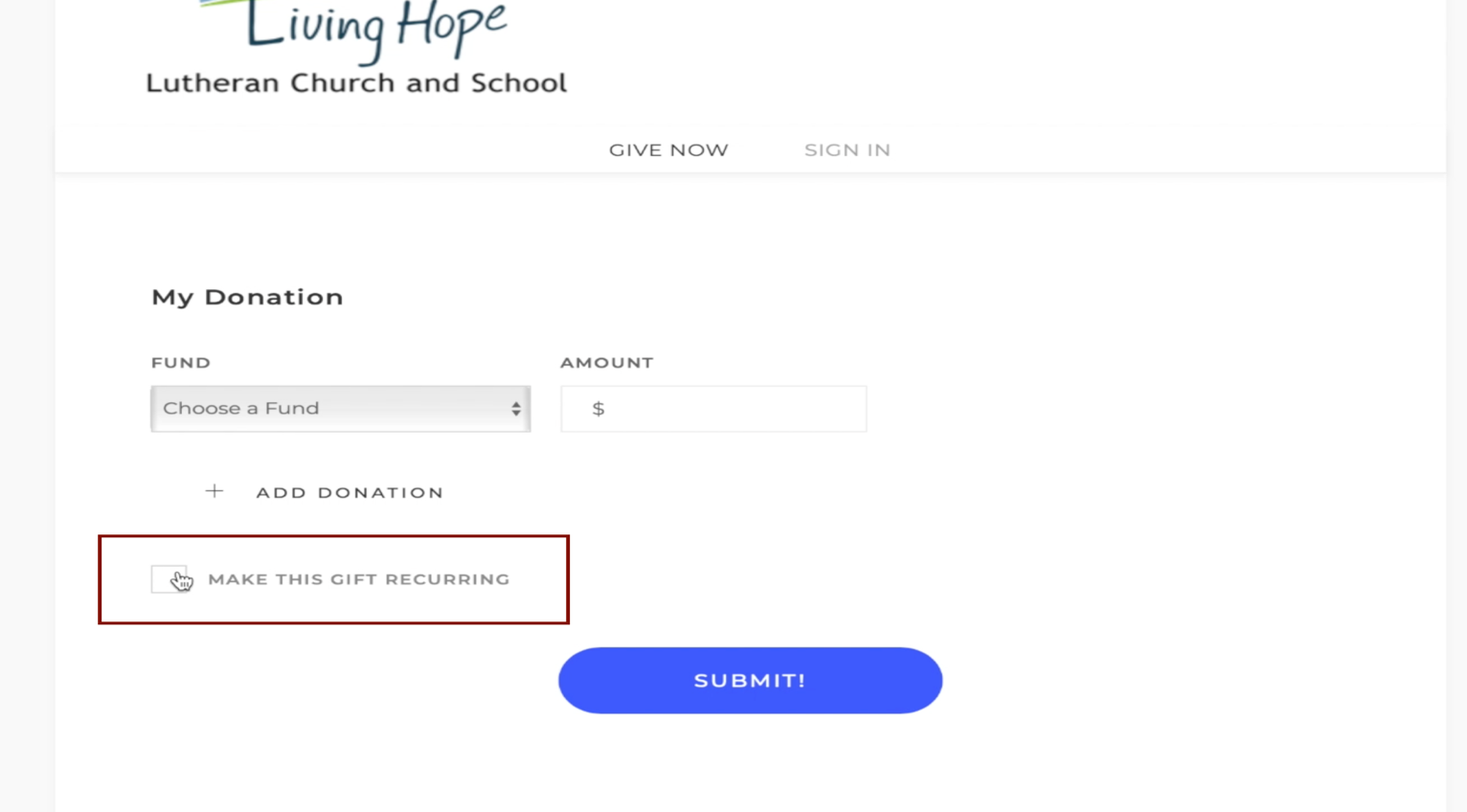 Step 6:  Set up Giving Locations, Amounts, Frequency    Click the box next to “MAKE THIS GIFT RECURRING”Recurring setup screen appears for you to complete You go through the screen and complete for your Fund location, $ Amt, and Frequency.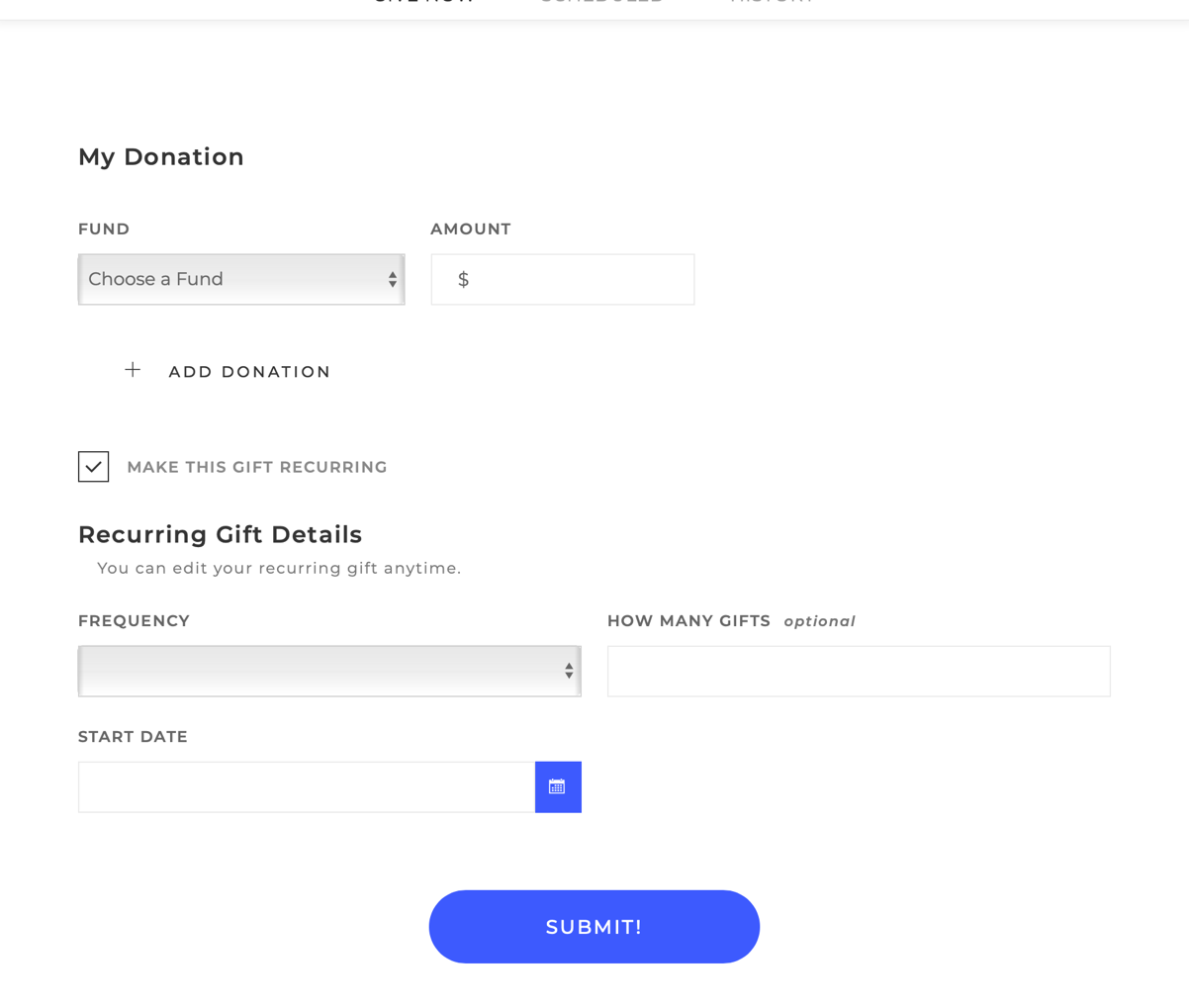 Step 7:  First:  Select one of the FUND allocations for your donation. Options: General Envelope Bloomington Lutheran General Envelope Living Hope Build the Dream - BloomingtonBuild the Dream - Living Hope Costa MayaDeficit Reduction Mercy MinistryMissionsComplete Amount (e.g. $150.00)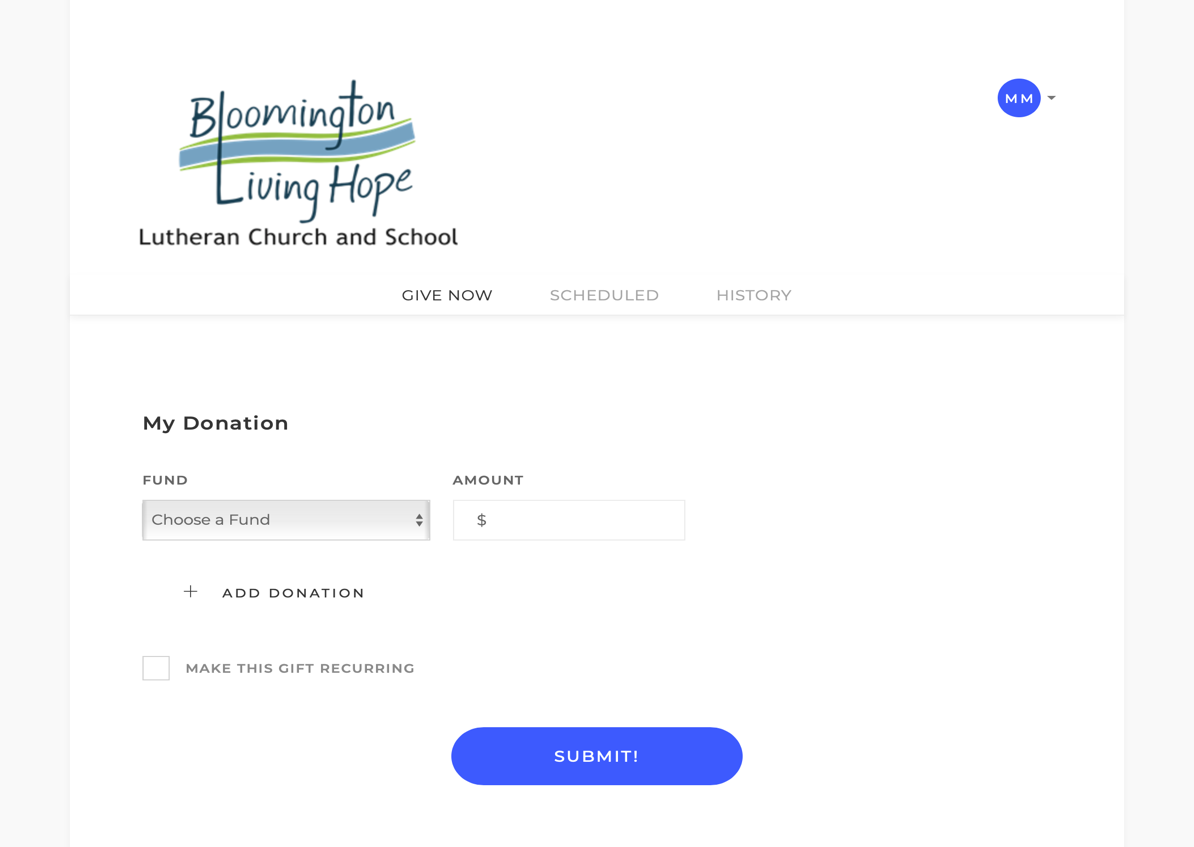 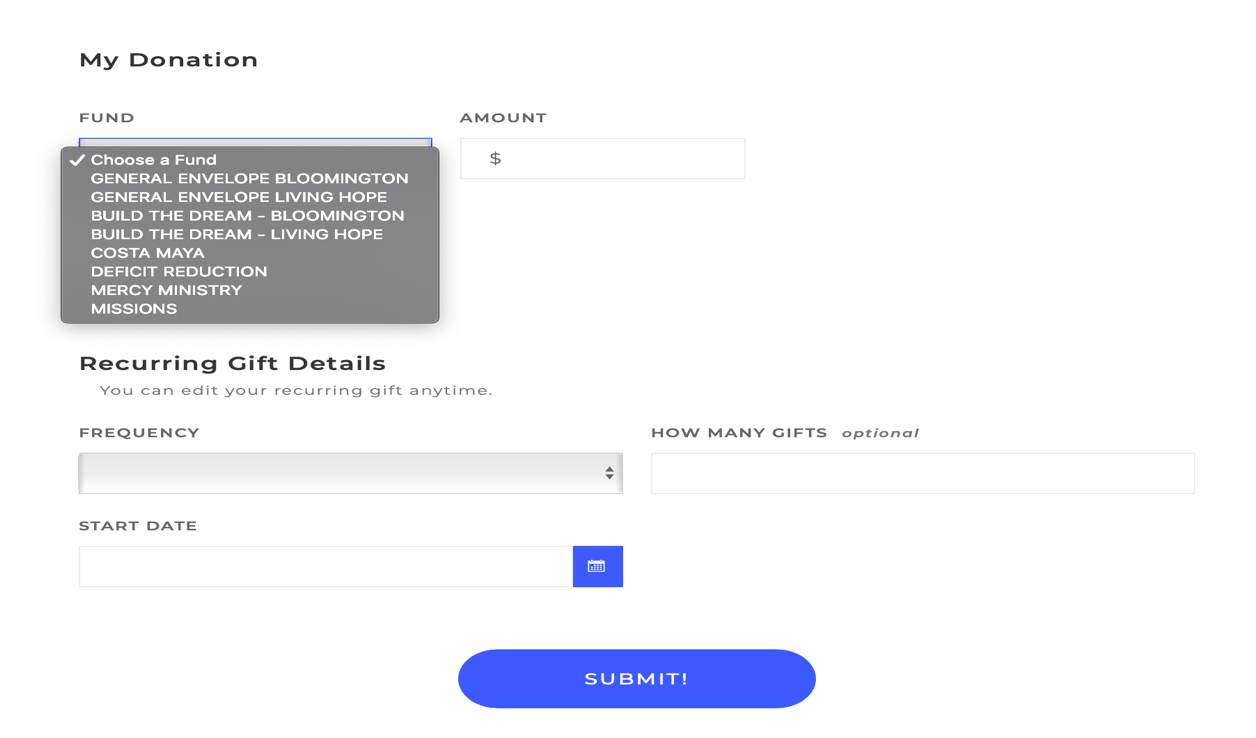 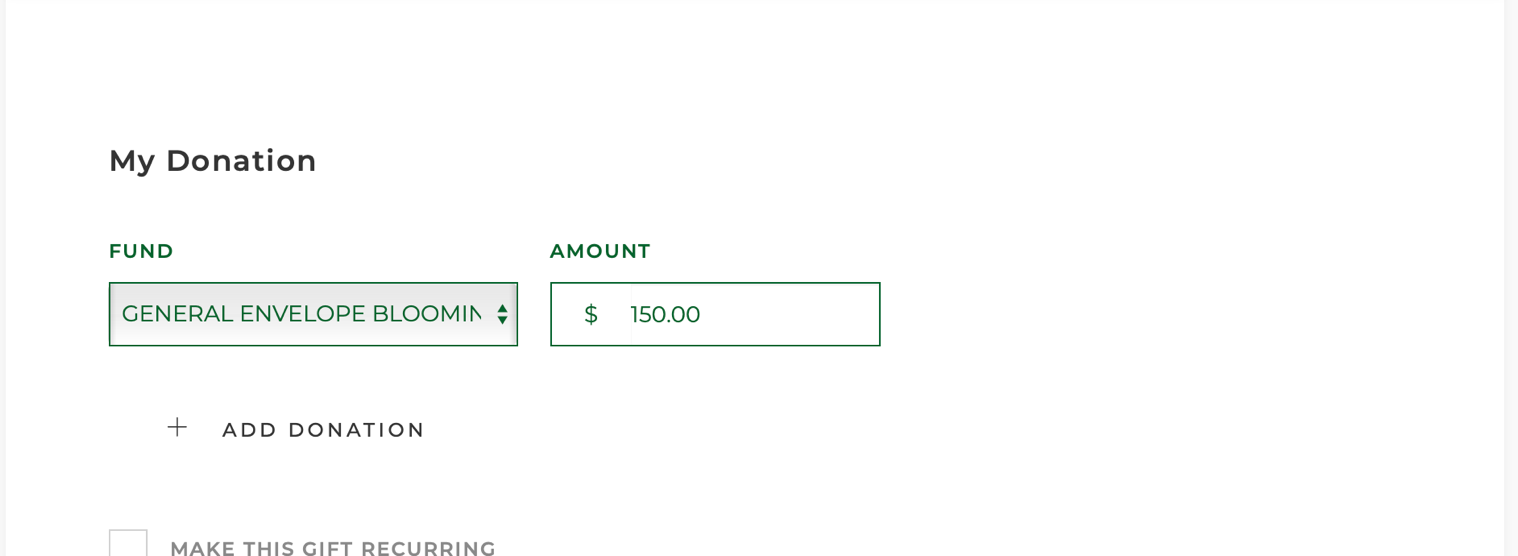 Step 8:  If you wish to give to more than one Fund, select “  +  Add Donation”     Click on “+ Add Donation” Select “FUND” and complete “Amount” for the additional donation category. 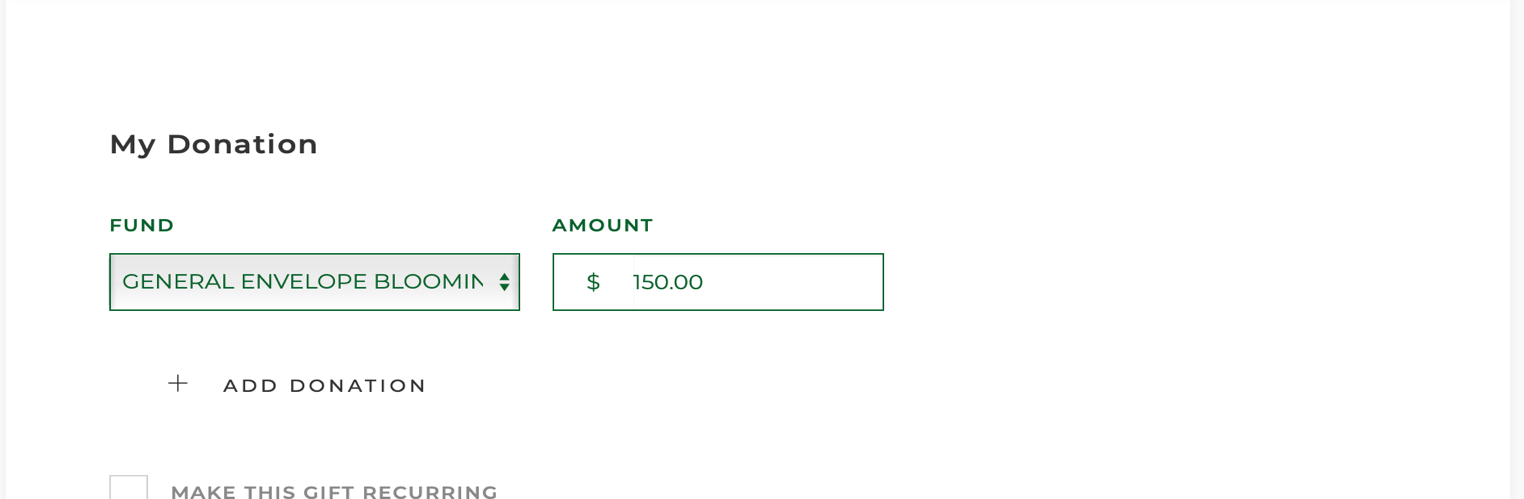 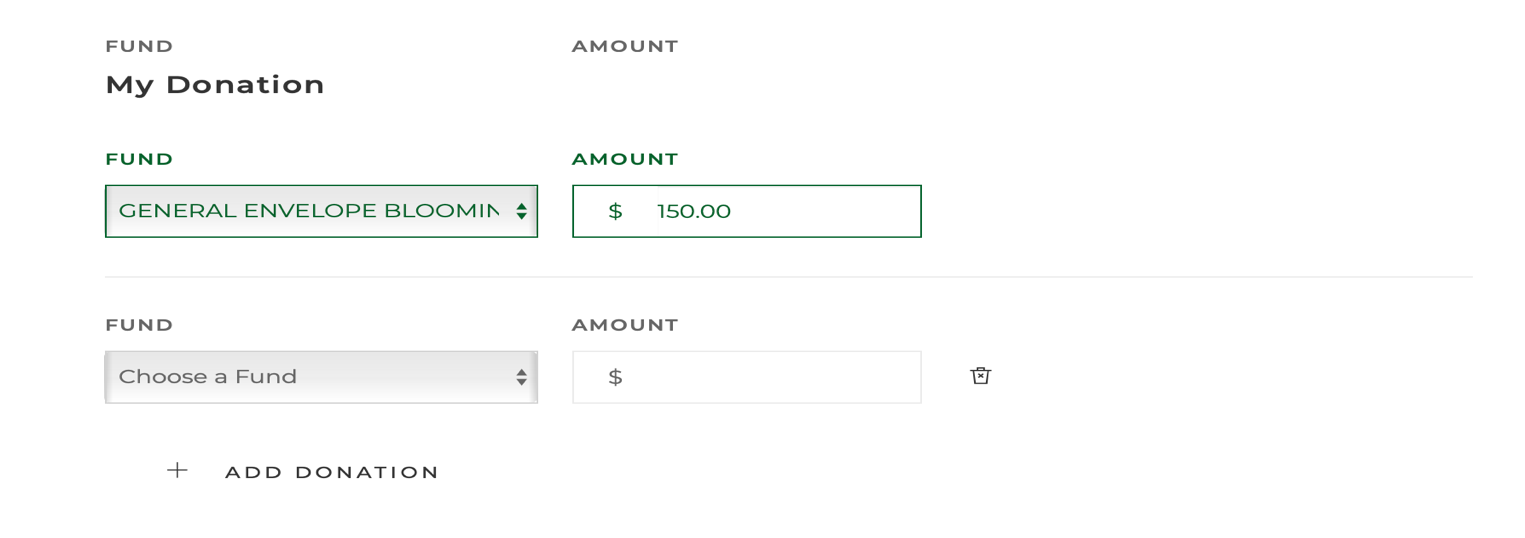 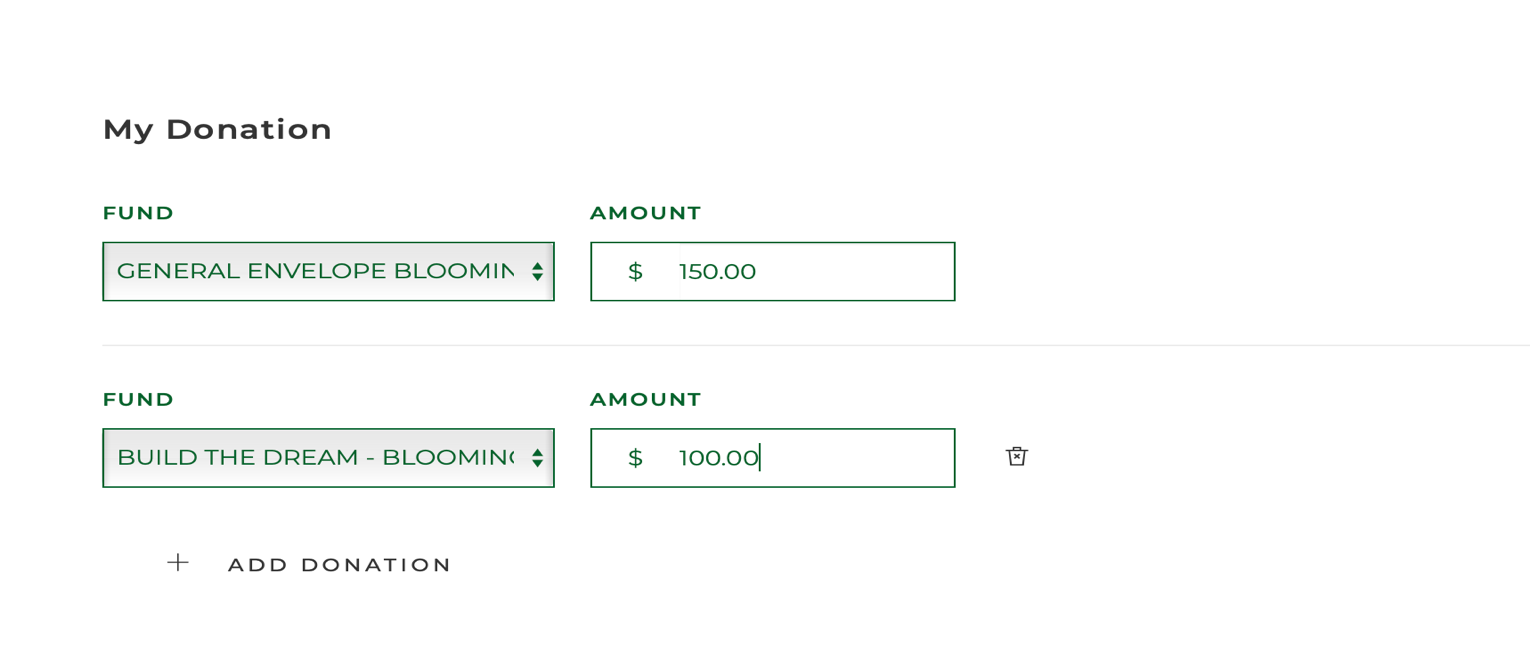 Step 9:  Setting up the Recurring Details      Scroll down to the “Recurring Gift Details” section of the page Select “FUND” and complete “Amount” for the additional donation category. Step 10:  Setting up the Recurring Details      Scroll down to the “Recurring Gift Details” section of the page Click on the Frequency Box and Select the frequency of the Online Giving 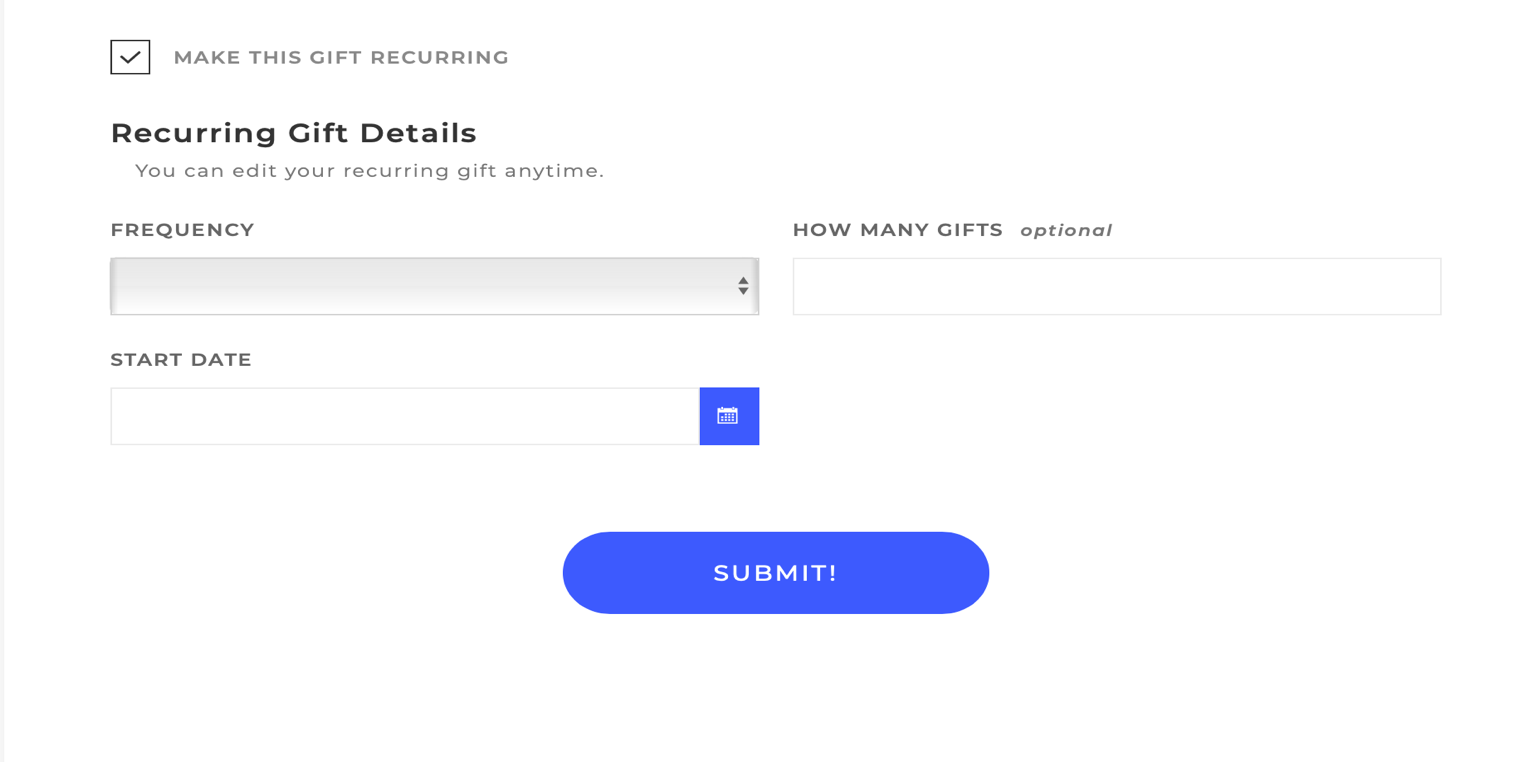 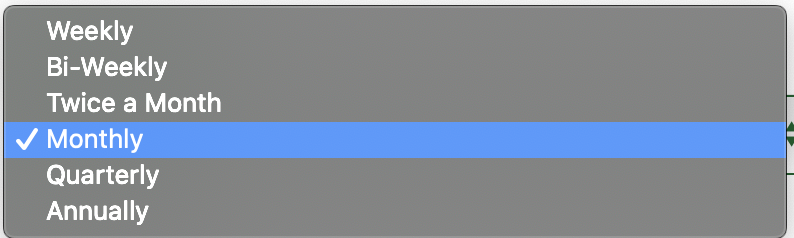 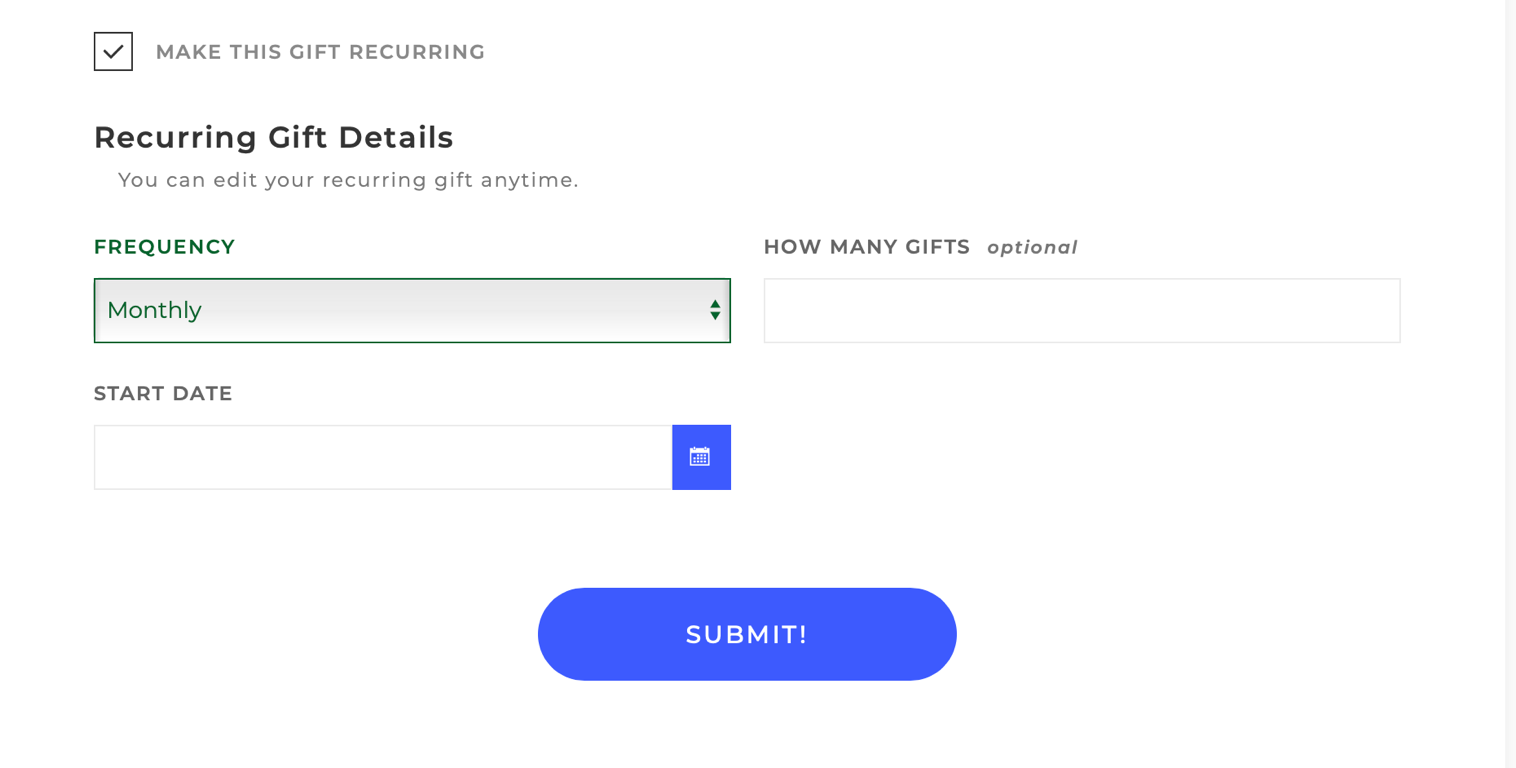 Step 11:  Select the Start Date of your Recurring Online GivingClick the Menu Box on the right of the Start Date fieldClick on the Month / Date you would look like to start your giving (e.g. 3/31/2020)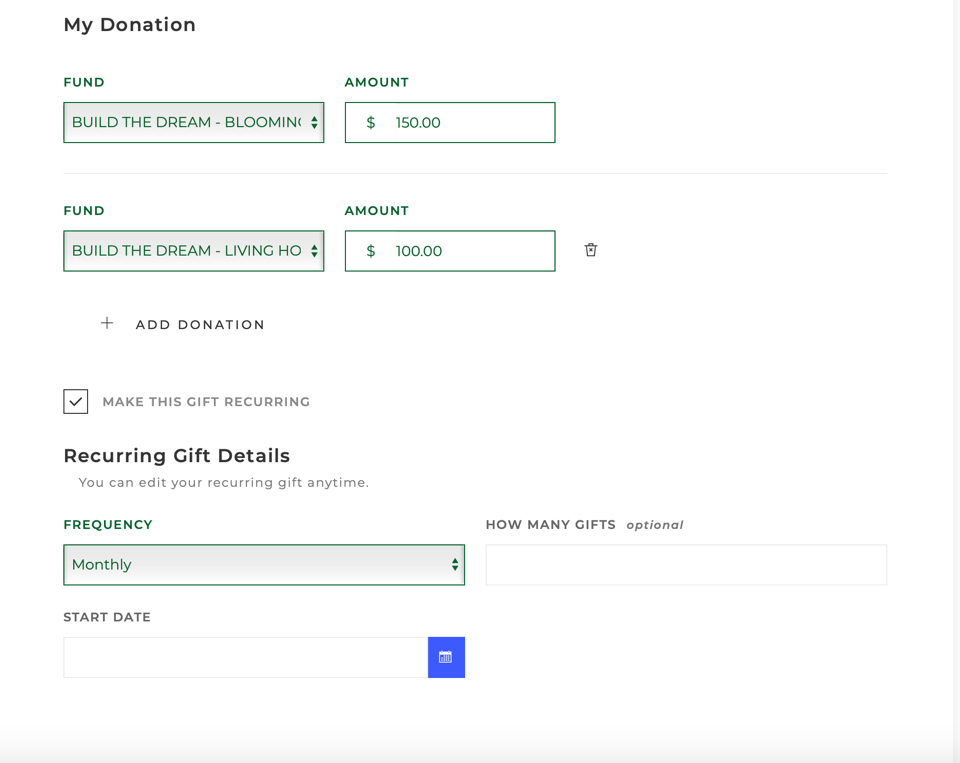 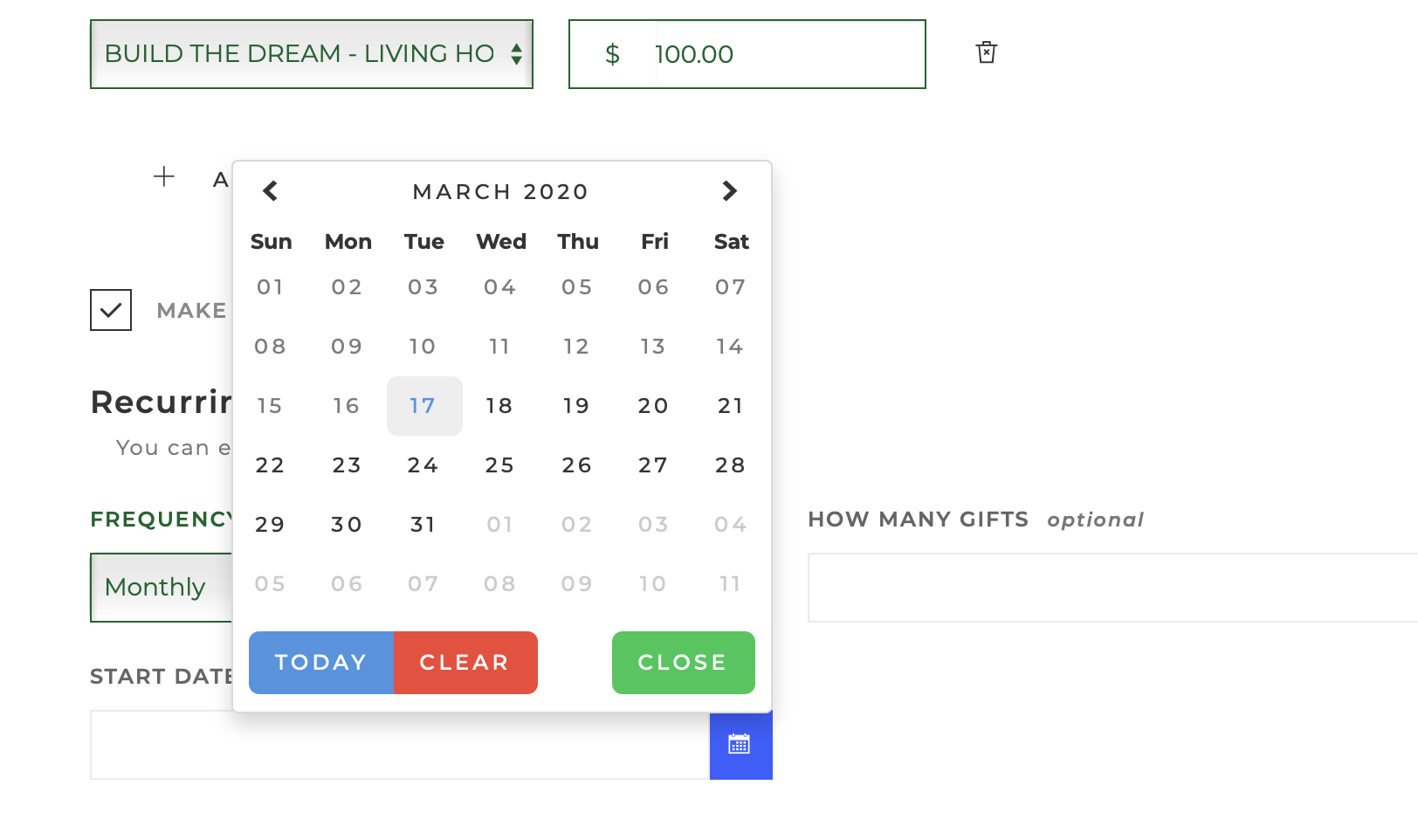 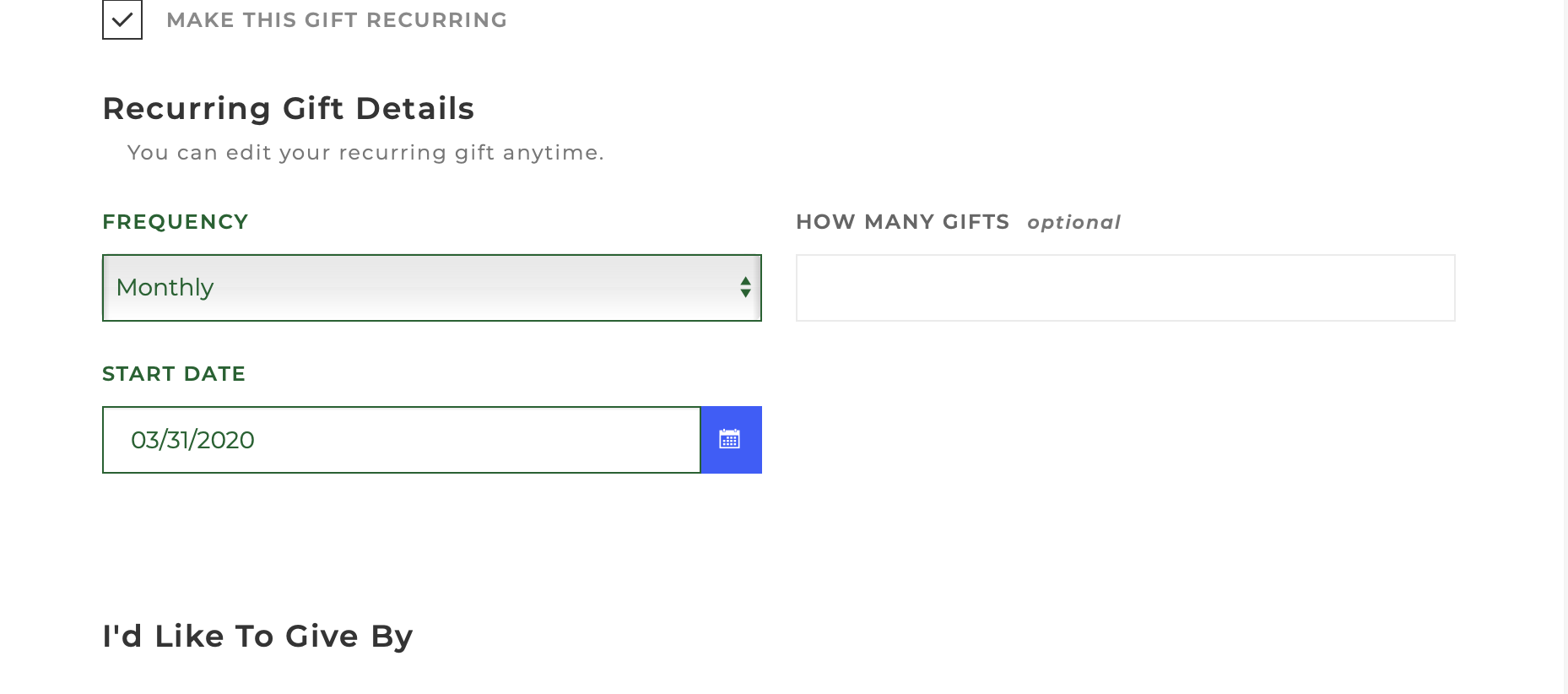 Step 12:  Select your Payment Type Scroll down to the “I’d Like To Give By” section 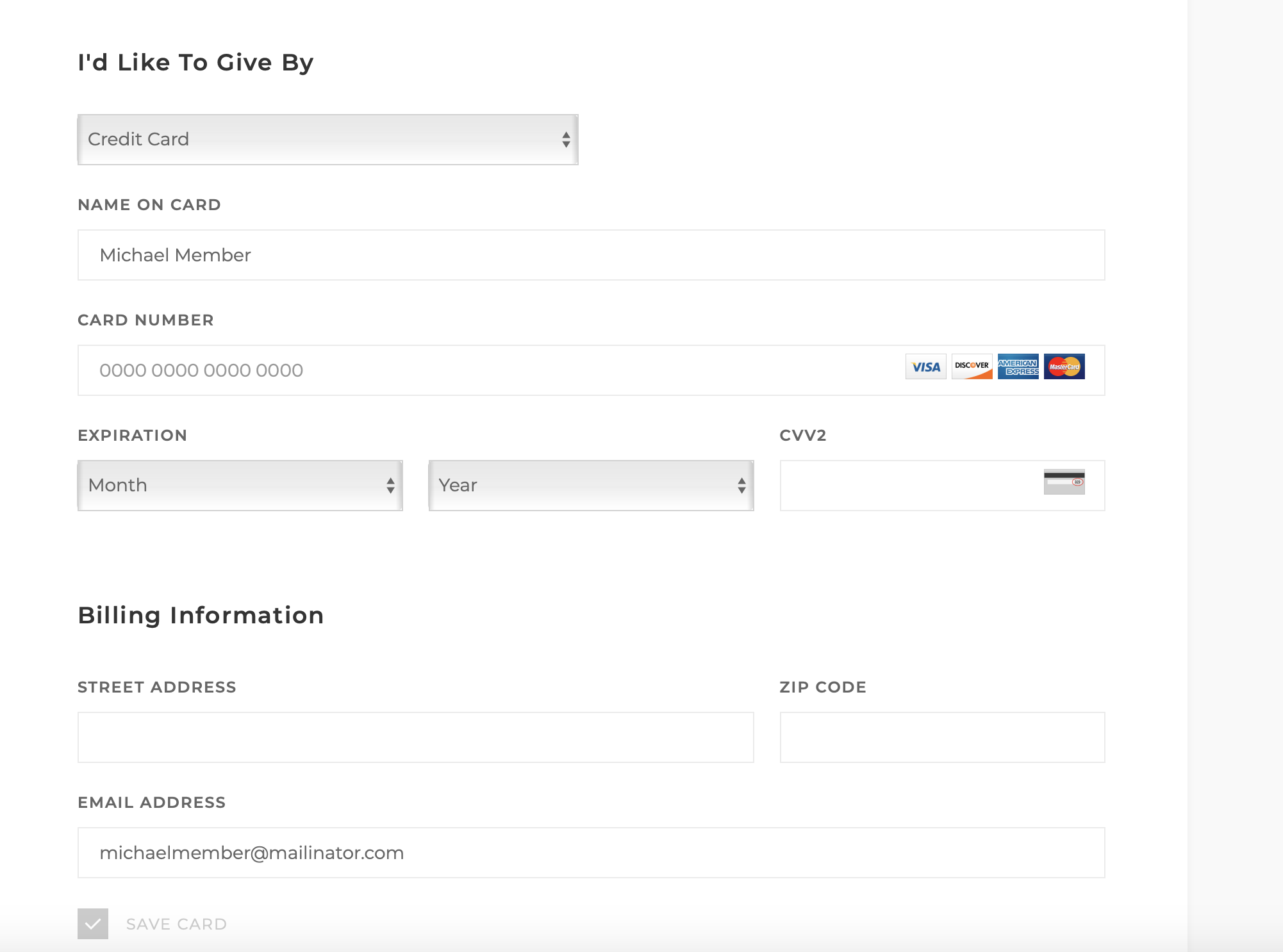 Step 13:  Select <Credit Card> or <Bank Account> to set up your recurring givingScroll down to the “I’d Like To Give By” section 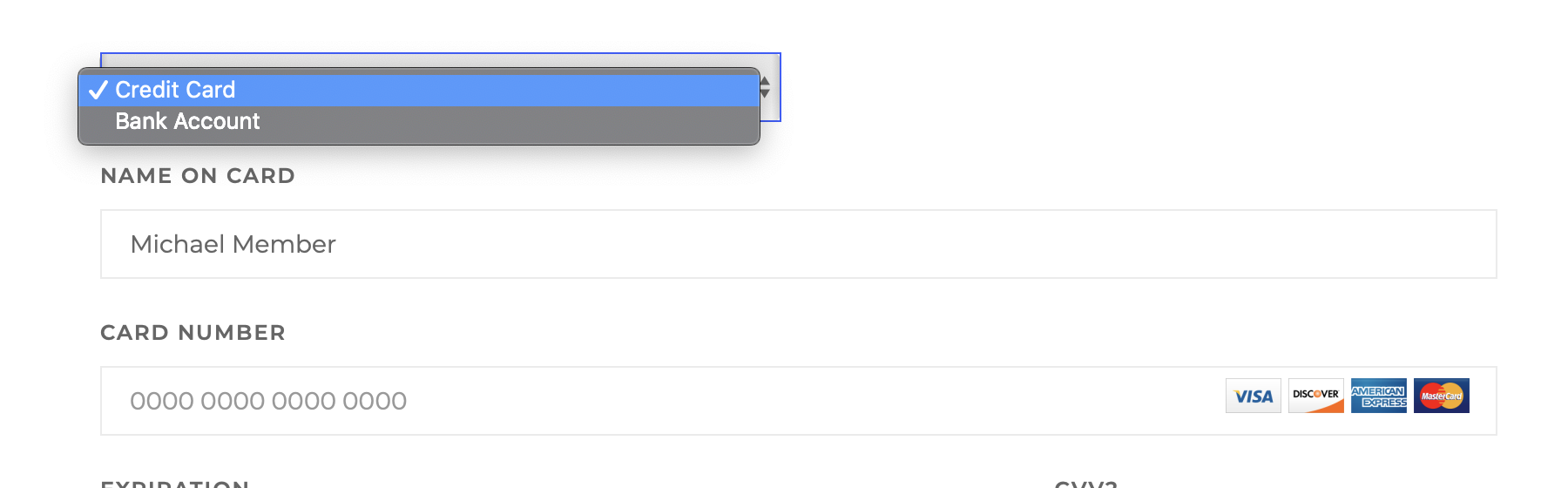 SETTING UP PAYMENT THROUGH YOUR CREDIT CARDStep 14a:  Credit Card Payment and Billing Information setup: Complete the Credit Card Setup section with all of the required informationComplete the Billing Information section Email address will be auto-filled with your profile email Select “Save Card” if you want the system to automatically use this information for each of your recurring payments going forward.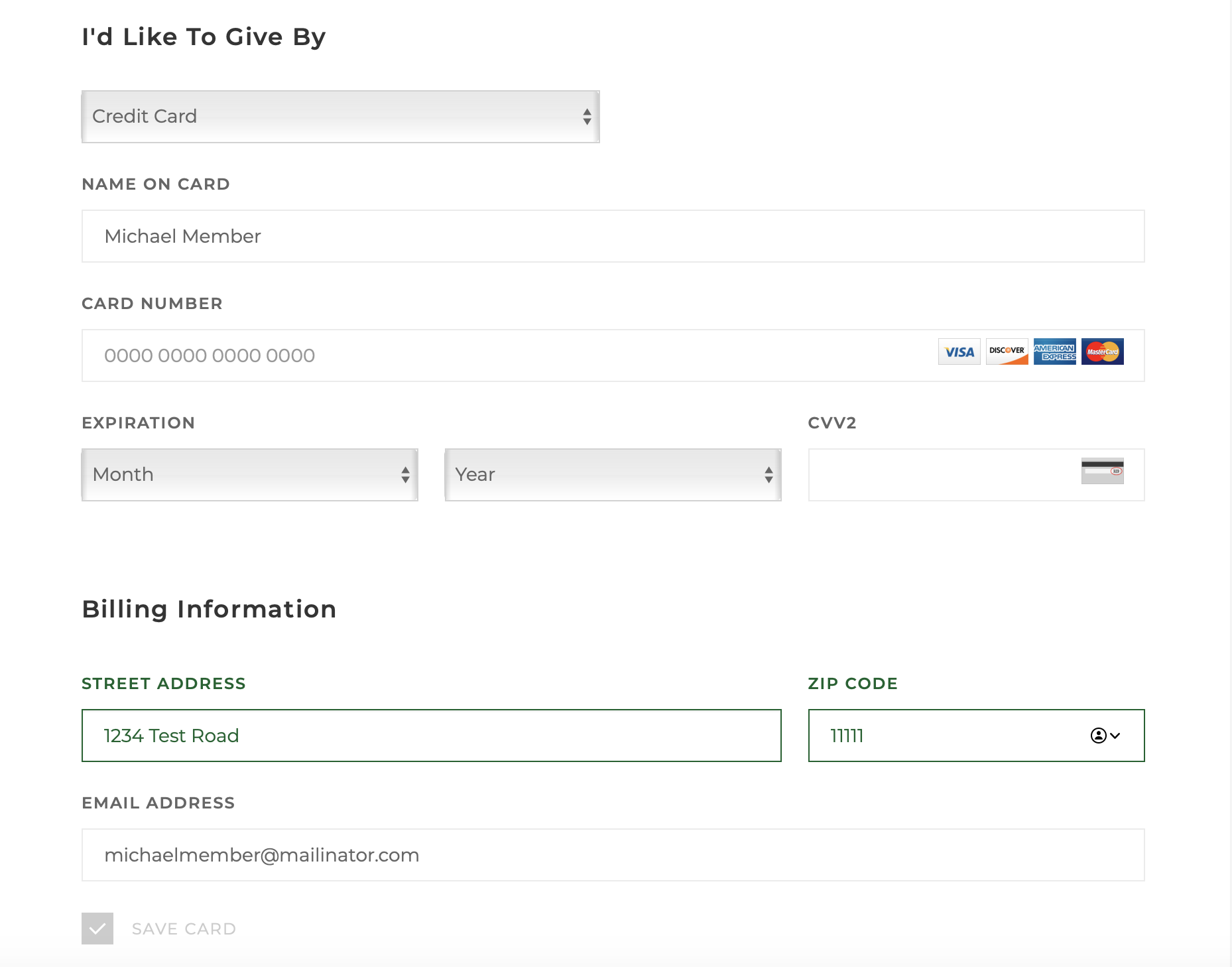 Step 15a:  Submit your recurring giving  Validate the dollar amount total Select “SUBMIT $$ Amount” button  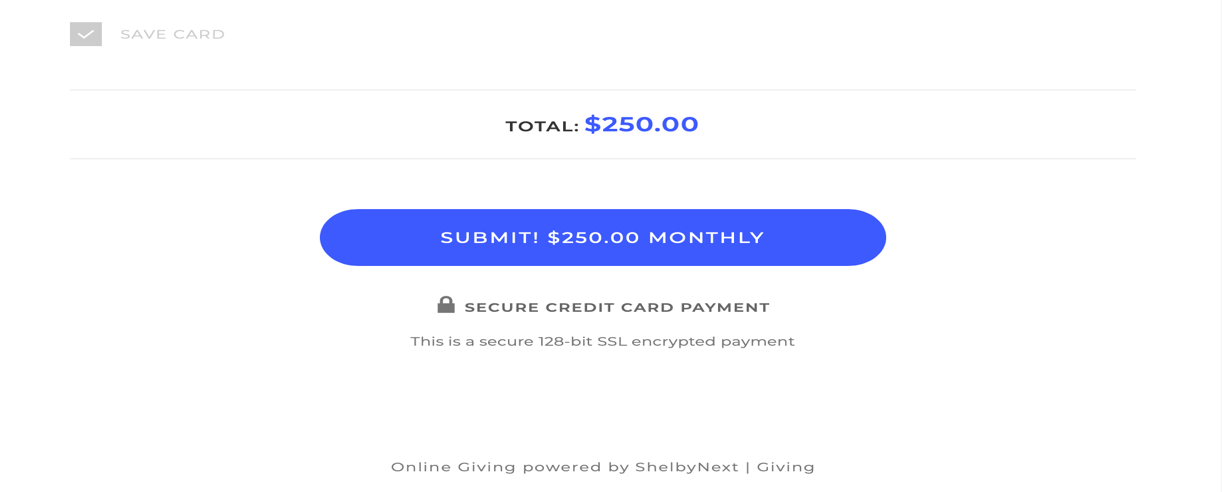 SETTING UP PAYMENT THROUGH YOUR BANK ACCOUNTStep 14b:  Bank Account Payment and Billing Information setup: Complete the Bank Account Setup section with all of the required informationComplete the Billing Information section Email address will be auto-filled with your profile email Select “Save Account” if you want the system to automatically use this information for each of your recurring payments going forward.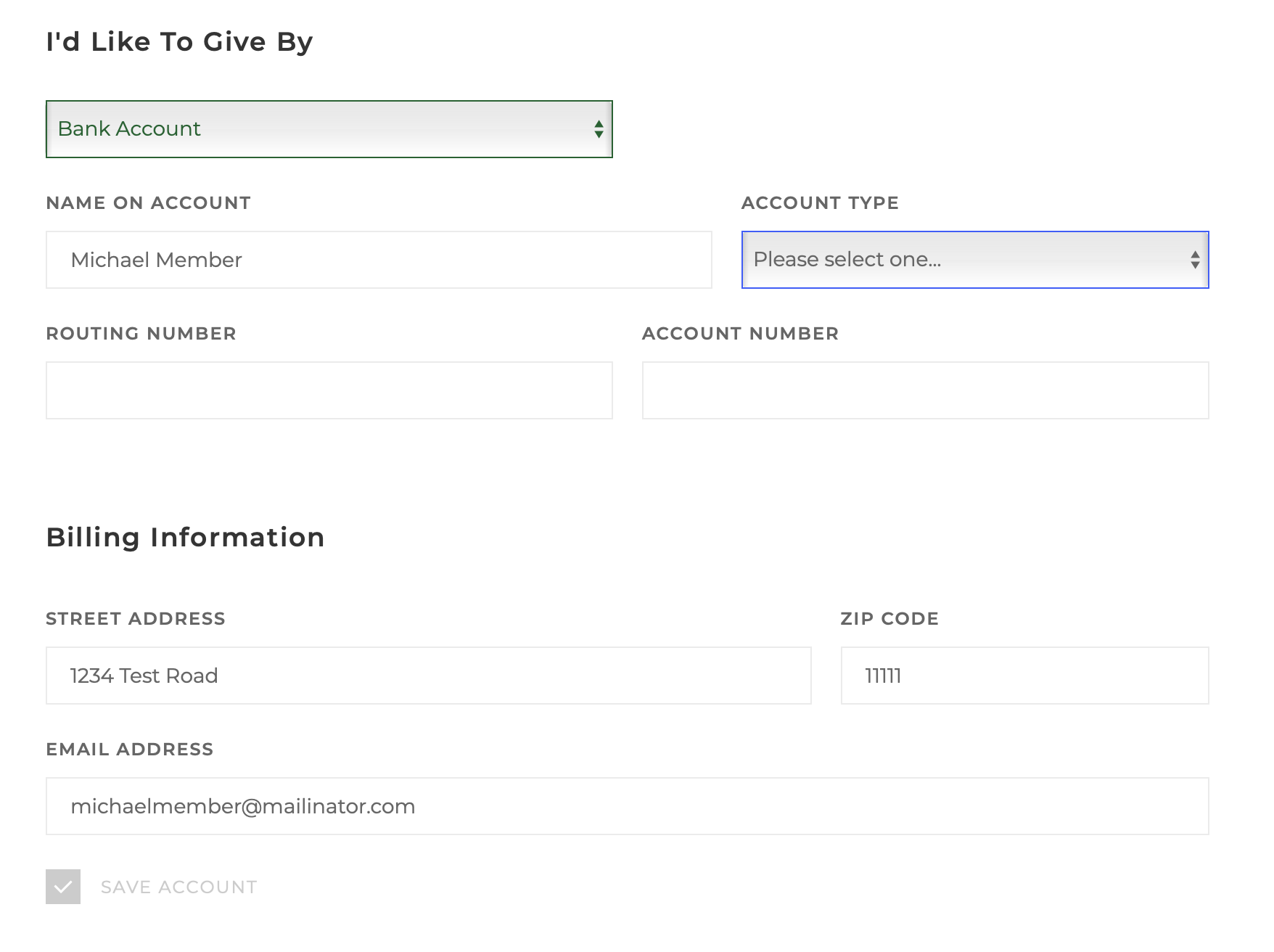 Step 15b:  Submit your recurring giving  Validate the dollar amount total Select “SUBMIT $$ Amount” button  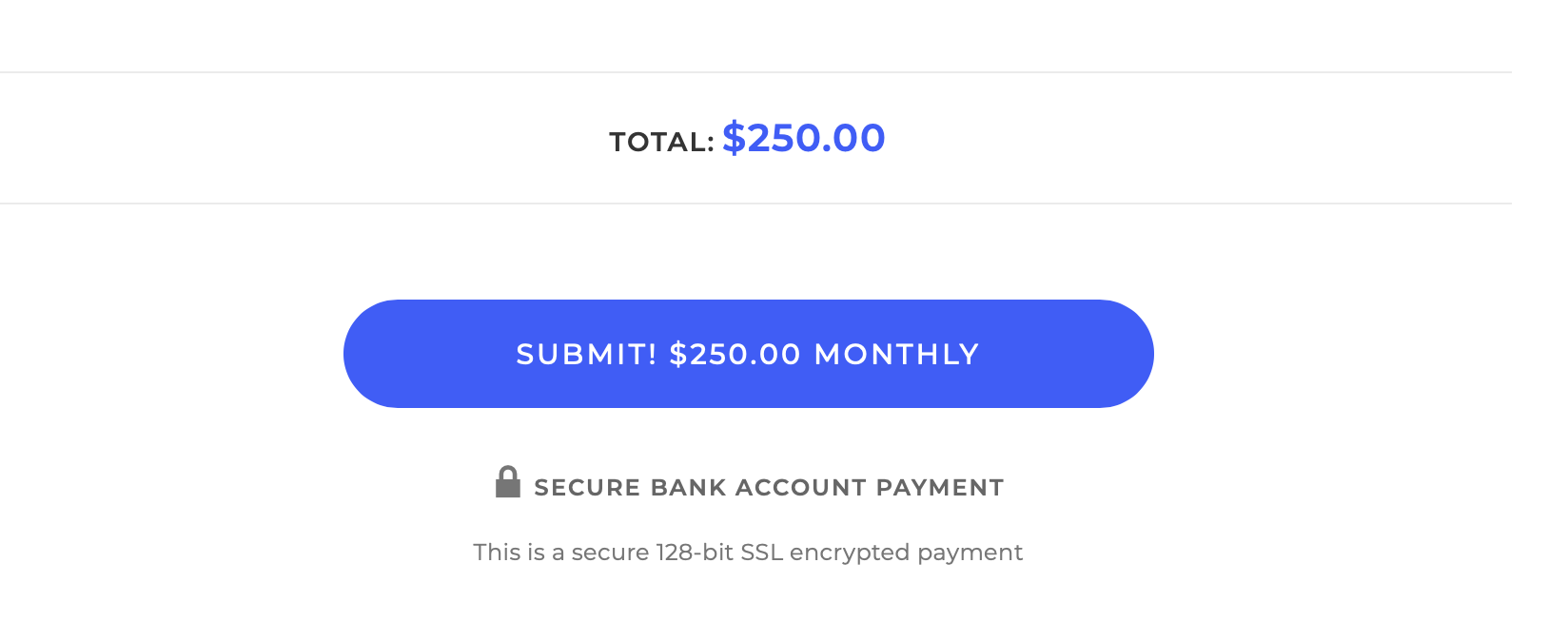 